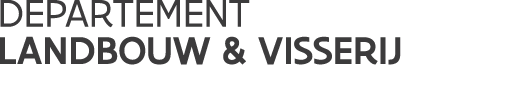 Vlaamse overheidKoning Albert II-laan 35 bus 401030 BRUSSELT 02 552 77 05F 02 552 77 01www.vlaanderen.be//////////////////////////////////////////////////////////////////////////////////////////////////////////////////////////////////VERSLAG expertengroep wijnOenologische praktijkenVerordening 2019/934 legt de oenologische praktijken vast die zijn toegelaten binnen de EU. Door ontwikkelingen binnen de OIV in 2019 en 2020, dient deze verordening aangepast te worden. Deze amendementen focussen op nieuwe oenologische procedés die onlangs door de OIV zijn vastgesteld en wijzigt bestaande praktijken in deel A van bijlage I bij Gedelegeerde Verordening (EU) 2019/934. Zij introduceert ook wijzigingen in deel B van bijlage I, en in bijlage III wat betreft wijnen uit Spanje en Cyprus.De aanname-procedure zal deze zomer opgestart worden.Wijziging van Verordening 2019/33 rond traditionele termenZie verslag vorige vergaderingen. Deze aanpassing is er gekomen om aanpassingen mogelijk te maken voor traditionele termen (zodat deze zoals in het verleden kunnen verlopen)Alle procedures zijn afgelopen. Publicatie is binnenkort voorzien.AOBES geeft aan dat voor handel met het UK de “custom stamp” uitgesteld is tot eind dit jaar. Wat daarna? De COM geeft aan dat dit klopt. Ze raadt aan de douanediensten aan om te kijken naar het zelf-certificaat dat op de website van DG AGRI staat, want dit zal er zo uitzien. COM kijkt ook naar de mogelijkheid om over te schakelen op een elektronisch certificaat, maar dit is nog voorwerp van onderhandelingen met het UK.VERSLAG Beheerscomité wijnBescherming van een BOB Muškat momjanski / Moscato di Momiano en van een BGA Willamette Valley (USA) Amendments voor (BOB) ‘Iaşi’ , Coteaux du Libron (BGA) en Coteaux du Pont du Gard (BGA) Annuerling  van Neusiedlersee-Hügelland en Südburgenland Traditionele term Prošek'Stemming zal schriftelijk gebeuren, tot 7 juli. Niet stemmen is voor stemmen. Geen verdere opmerkingen van de lidstaten.AOB
Marktsituatie:druivenmostproductie voor 2020/21 wordt geraamd op +9% meer dan de productie voor 2019/20 en op +3% ten opzichte van de gemiddelde productie over 5 jaar, waarbij de productie van wijn en most 170,5 miljoen hectoliter zal bedragen, waarvan 68% met geografische aanduiding.Ten opzichte van 2019/20 stijgt Spanje met 23%, Frankrijk met 8% en Italië met 3%.Omdat de recordoogst van 2018 (188 miljoen Hl) werd gevolgd door een relatief lage oogst in 2019/20 (156 miljoen Hl), daalden de openingsvoorraden voor 2020/21 licht, terwijl ze met 173 miljoen Hl op een hoog niveau bleven (-1% ten opzichte van het begin van de vorige campagne en + 4% ten opzichte van het gemiddelde over 5 jaar).Met een productie 2020/21 die tot +9% kan oplopen en een daling van het verbruik in verband met de Covid-periode, wordt verwacht dat de voorraden aan het einde van de lopende campagne hoog zullen blijven. CZ: in juni veel regenval en tornado veroorzaakt schade in de wijnsector. Exacte schade wordt momenteel berekend. CZ vraagt steun van EU (solidariteitsfonds)IT: schade door april- vorst is minder dan eerder gedacht, maar nog niet gekwantificeerd. Schade is vooral lokaal. 
ES: gevoel dat de schade al bij al meevalt. Nog geen precieze cijfers beschikbaar. FR: heeft enkel schattingen. Pas zicht op definitieve cijfers na de oogst. Champagne zou 60% en Loire 50% schade. Voor Jura, bourgogne, cognac, Elzas zijn relatief gespaard gebleven. Schatting dat er 5 miljard schade is (24% minder oogst). COM: is duidelijk dat schade door weersfenomenen steeds meer zal voorkomen. De COM roept dan ook de lidstaten op om instrumenten te gebruiken binnen de nationale programma’s (die momenteel niet gebruikt worden).AOBDe Russische “watchdog” Rosselkhoznadzor moet inspecties uitvoeren bij wijnleveranciers IN de EU. Dit bestaat voor bvb varkensvlees, maar is ongezien voor wijn. COM heeft weet van lidstaten (Hongarije) die ingestemd hebben met RU om deze inspectiedienst toe te laten. COM wil graag weten van de lidstaten wie hiermee heeft ingestemd. COM wil gaan naar een EU aanpak en niet Rusland laten voortdoen in haar politiek van verdeel en heers.datum: 28/04/2021Verslag: Timo Delveaux